Application for an Oral Presentation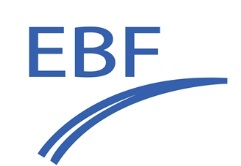 IVDR – our Next Challenge?6-7 June 2024 NH Málaga, SpainTitle of your presentationName of presenter:Company/organisation:E-mail of Presenter:Highlight with “X”I plan to present a case study of (potential) out of scope interpretation of the IVDRI plan to present a case study of (potential) out of scope interpretation of the IVDRHighlight with “X”I plan to present a case study of in-scope interpretation of the IVDRI plan to present a case study of in-scope interpretation of the IVDRHighlight with “X”My presentation will be on technology of CDx developmentMy presentation will be on technology of CDx developmentBiography
(max 150 words)Abstract
 (max 250 words):Completed form should be send to focus@e-b-f.eu (in Word format, no PDF) prior to 15 March 2024.Inclusion into the program will be evaluated by the organising committee and is based on its fit with the meeting goals. Abstracts with commercial, product placement or marketing intentions will not be acceptedWe will communicate acceptance of your abstract before 24 March 2024Completed form should be send to focus@e-b-f.eu (in Word format, no PDF) prior to 15 March 2024.Inclusion into the program will be evaluated by the organising committee and is based on its fit with the meeting goals. Abstracts with commercial, product placement or marketing intentions will not be acceptedWe will communicate acceptance of your abstract before 24 March 2024Completed form should be send to focus@e-b-f.eu (in Word format, no PDF) prior to 15 March 2024.Inclusion into the program will be evaluated by the organising committee and is based on its fit with the meeting goals. Abstracts with commercial, product placement or marketing intentions will not be acceptedWe will communicate acceptance of your abstract before 24 March 2024Completed form should be send to focus@e-b-f.eu (in Word format, no PDF) prior to 15 March 2024.Inclusion into the program will be evaluated by the organising committee and is based on its fit with the meeting goals. Abstracts with commercial, product placement or marketing intentions will not be acceptedWe will communicate acceptance of your abstract before 24 March 2024